Prot. 241 									Cosenza 12 luglio 2012 Alle SocietàCosenza pallanuotoRende nuotoE p.c. alle Società calabresi della PallanuotoOggetto : Torneo di Pallanuoto  - Anzio 2012 	Desidero con la presente ringraziare vivamente la disponibilità delle Società che hanno concesso i loro atleti perché la Rappresentativa Calabra fosse presente anche nell’edizione del 2012 del Torneo in oggetto.	Al di là del risultato tecnico, comunque più che dignitoso, era importante che anche questa Regione avesse una chance di partecipazione ed il Comitato, con la collaborazione appunto delle Società sopra indirizzate, si è prodigato perché ciò avvenisse.	La partecipazione, 16 Regioni, dimostra l’importanza che questo appuntamento si è negli anni conquistato come palcoscenico delle realtà giovanili della pallanuoto ed era giusto che anche gli Atleti della Calabria beneficiassero di questa occasione. Le relazioni dello staff tecnico dimostrano che è stato, per tutti i partecipanti, un importante occasione di crescita sia umana che tecnica.	Mi auguro, ed un impegno in tal senso verrà sviluppato già nel prossimo autunno, che si possa intraprendere anche nella stagione agonistica 2012-13 un progetto che coinvolga tutte le realtà giovanili pallanotistiche della Regione affinchè nel segno di un coinvolgimento continuativo delle realtà societarie impegnate nella pallanuoto giovanile si possa arrivare all’obiettivo di creare un qualche cosa che possa essere equiparato, a livello tecnico, ad un programma di appuntamenti con raduni che diano la possibilità, sotto l’egida federale regionale,  di favorire non solo la crescita degli atleti ma anche il coinvolgimento di nuove realtà locali da coinvolgere nell’impegno della Pallanuoto giovanile.	Ringraziando ancora e per la partecipazione e per l’attenzione, i miei più cordiali saluti.                                                                             Fabrizio Leonardi                                                                   Commissario Straordinario                                                                     Comitato Calabro FIN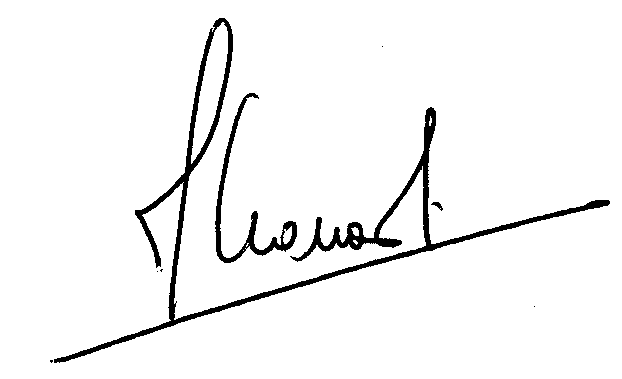 